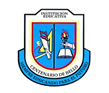 INSTITUCIÓN EDUCATIVA CENTENARIO DE BELLO 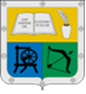 GUIA UNIDAD DIDACTICADATOS GENERALESDATOS GENERALESTítulo:Docentes Responsables: María Luz Dary Soto ToroTema:Docentes Responsables: María Luz Dary Soto ToroAsignaturas: ArtísticaPeríodo:               1        Semanas: 9-10Grado: 6Tiempo de desarrollo: 8 horasDescripción:¿Cómo puedo expresar mi creatividad en diferentes actividades y temas que implique usar las diferentes áreas?Descripción:¿Cómo puedo expresar mi creatividad en diferentes actividades y temas que implique usar las diferentes áreas?ESTÁNDARES, COMPETENCIAS E INDICADORES (Están en la malla de cada área o en el planeador de cada período)ESTÁNDARES, COMPETENCIAS E INDICADORES (Están en la malla de cada área o en el planeador de cada período)TemasHistoria del arte:El renacimientoIntroducción al dibujo El bosquejo como base del dibujoLa formaEstándares:Conozco el proceso histórico y cultural del arte y comprendo elementos que permiten caracterizar aspectos estilísticos, tanto enLas culturas como en un autor. Competencias : Expresiva , técnica, estética, perceptiva Realiza transformaciones graficas del entorno para plasmar en ellas sus percepciones y pensamientos, a través de los fundamentos básicos del dibujoIndicadores de logro   : Identifica, muestra interés y Realiza óptimamente trabajos y dibujos creativos basados en los conceptos investigados sobre el arte prehistórico, el renacimiento, el dibujo. elementos básicosRECURSOSRECURSOS Libro,  talleres artísticos 6 ediarte , cuaderno	Computador ,youtube , videos , audios, representaciones visuales , links ,  Libro,  talleres artísticos 6 ediarte , cuaderno	Computador ,youtube , videos , audios, representaciones visuales , links , METODOLOGÍAMETODOLOGÍAConducta De Entrada:PRECONCEPTOSRealiza un listado de temas que has trabajado en clase de artística.Nombra 4 que te llamen más la atención.Realiza un dibujo libre donde pongas en práctica algunos temas.Profundiza con el video de YouTube; aprendo dibujo, escribe que te aporta.Desarrollo Querido estudiante, hoy las circunstancias nos llevan a realizar el cumplimiento desde la responsabilidad tuya y mía para obtener avances en las temáticas que debemos trabajar, sé que lo lograremos, llegando al conocimiento desde prácticas hacia los temas a tratar tales como: la historia del arte, el renacimiento, el dibujo, elementos básicos.Para ello acudiremos a diferentes alternativas que con seguridad juntos lo lograremos.ProfundizaciónEn esta etapa se invita a los estudiantes a indagar sobre los temas propuestos, reforzar con links que permitan profundizar y realizar ejercicios. Es importante afianzar los conocimientos, debes profundizar en cada tema, investiga, realiza actividades puede ser en internet, libros, y presenta las evidencias a través del correo indicado.Actividad PrácticaInvestigar sobre el arte prehistóricoRealiza cartelera sobre el tema investigadoRealiza sopa de letras con mínimo 8 palabras del texto página 7 del libro que tienes.Leer Experiencias acerca de El renacimiento, busca  el significado a las palabras nuevas para ti.Explica brevemente lo más importante de esta época, elabora un dibujo.Leer hasta página 13 del libro y realiza las actividadesElabora un paisaje a tu gusto y pintarlo e indicar qué relación tiene con el bosquejo.Investiga y profundiza los temas.EvaluaciónInvestigación Trabajo escritoTalleres de aplicaciónCIBERGRAFÍACIBERGRAFÍALinks sugeridos para esta unidad https://es.mwikipedia,orghttps://www.arteespana,comhttps://www.wikiteka.comhtpps://www.definicionabc,comLinks sugeridos para esta unidad https://es.mwikipedia,orghttps://www.arteespana,comhttps://www.wikiteka.comhtpps://www.definicionabc,comOBSERVACIONES GENERALES (si las hay)OBSERVACIONES GENERALES (si las hay)Tomar foto del proceso y actividades y enviar evidencias al correo: luzdarysoto@gmail.comTomar foto del proceso y actividades y enviar evidencias al correo: luzdarysoto@gmail.com